№НаименованиеДецимальный номерВнешний видОписаниеСтол островной химическийL.00.002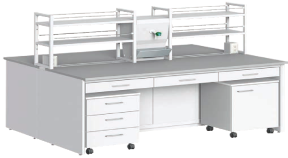 Вариант 1Вариант 2Стол островной многофункциональныйL.00.003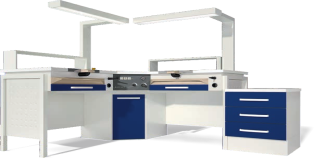 Вариант 1Вариант 2Пристенный столL.00.004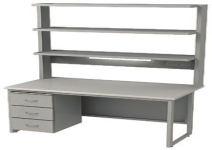 Вариант 1Комплект состоит из 3-х позиций:1. Стол пристенный низкий2. Технологический стеллаж3. Тумба подвесная низкая с 3-мя выдвижными ящикамиПристенный столL.00.005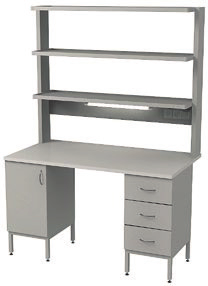 Вариант 2Комплект состоит из 2-х позиций:1. Стол пристенный на опорных тумбах2. Технологический стеллажПристенный столL.00.001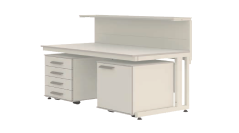       Вариант 3Комплект состоит из 2-х позиций:1. Стол пристенный с приставными тумбами2. Технологический стеллажКомплект угловых лабораторных столовL.00.006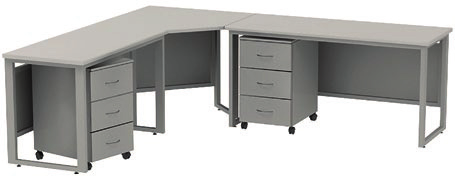    Комплект состоит из 5-ти позиций:1. Стол угловой низкий2. Стол лабораторный низкийЗ. Стол лабораторный низкий 4. Тумба подкатная низкая с 3-мя выдвижными ящиками, 2 штКомплект островного столаL.00.007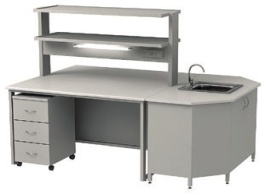 Комплект состоит из 4-х позиций:        1. Стол островной высокий2. Тумба подкатная высокая с 3-мя выдвижными ящиками3. Технологический стеллаж (низкий)4. Стол-мойка торцеваяДиэлектрические поворотные столы      DTT.00.001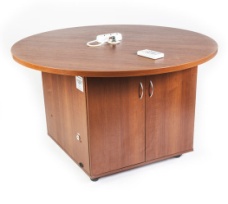 Для размещения прецизионной, измерительной аппаратуры, а также для проведения различных измерительных экспериментов, связанных с изменением угла размещения исследуемых образцовВиброзащищенный стол             VT.00.001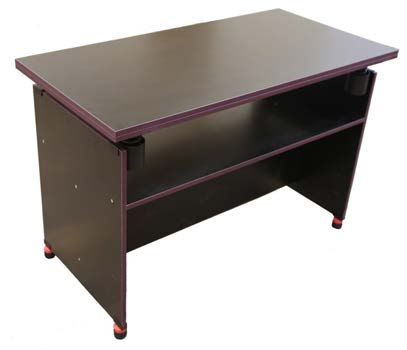 Для размещения прецизионной аппаратуры, чувствительной к промышленным вибрациям